DCM MODELS 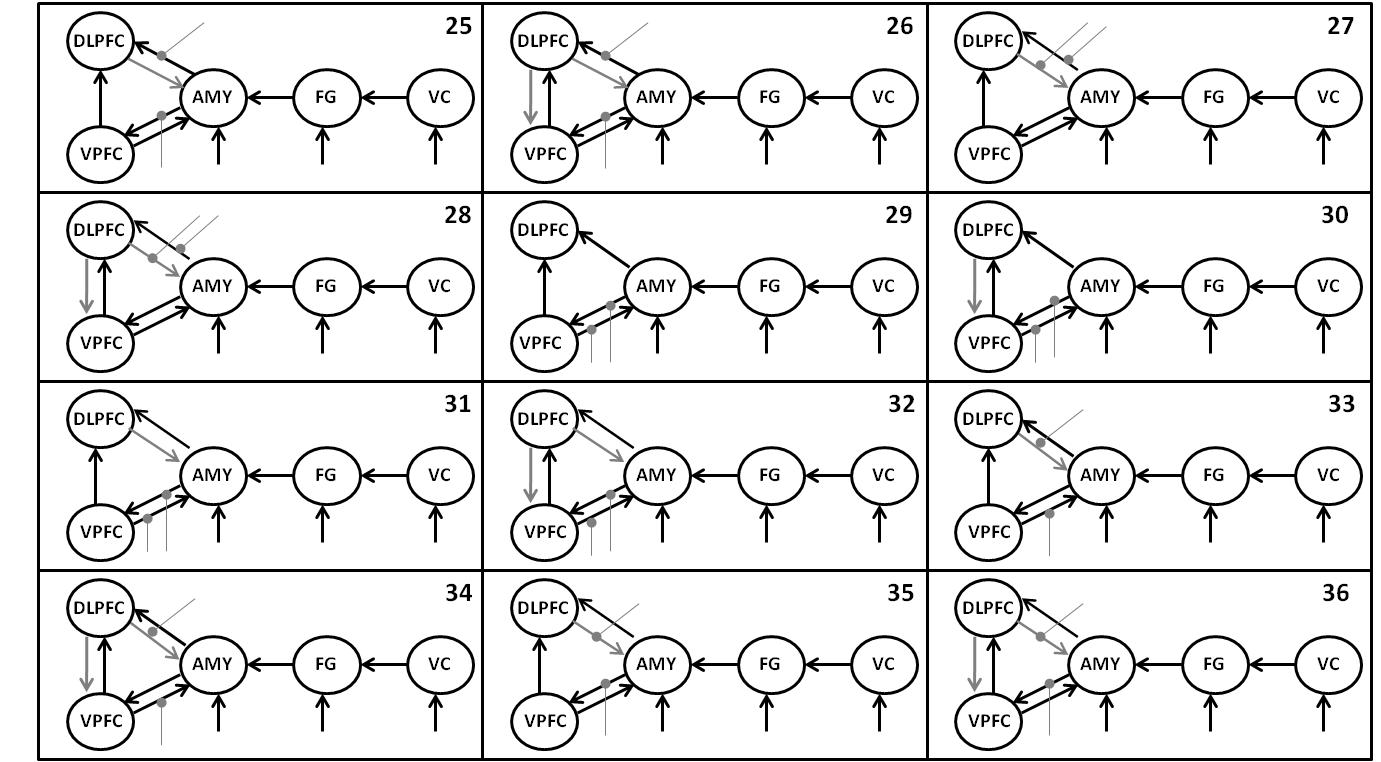 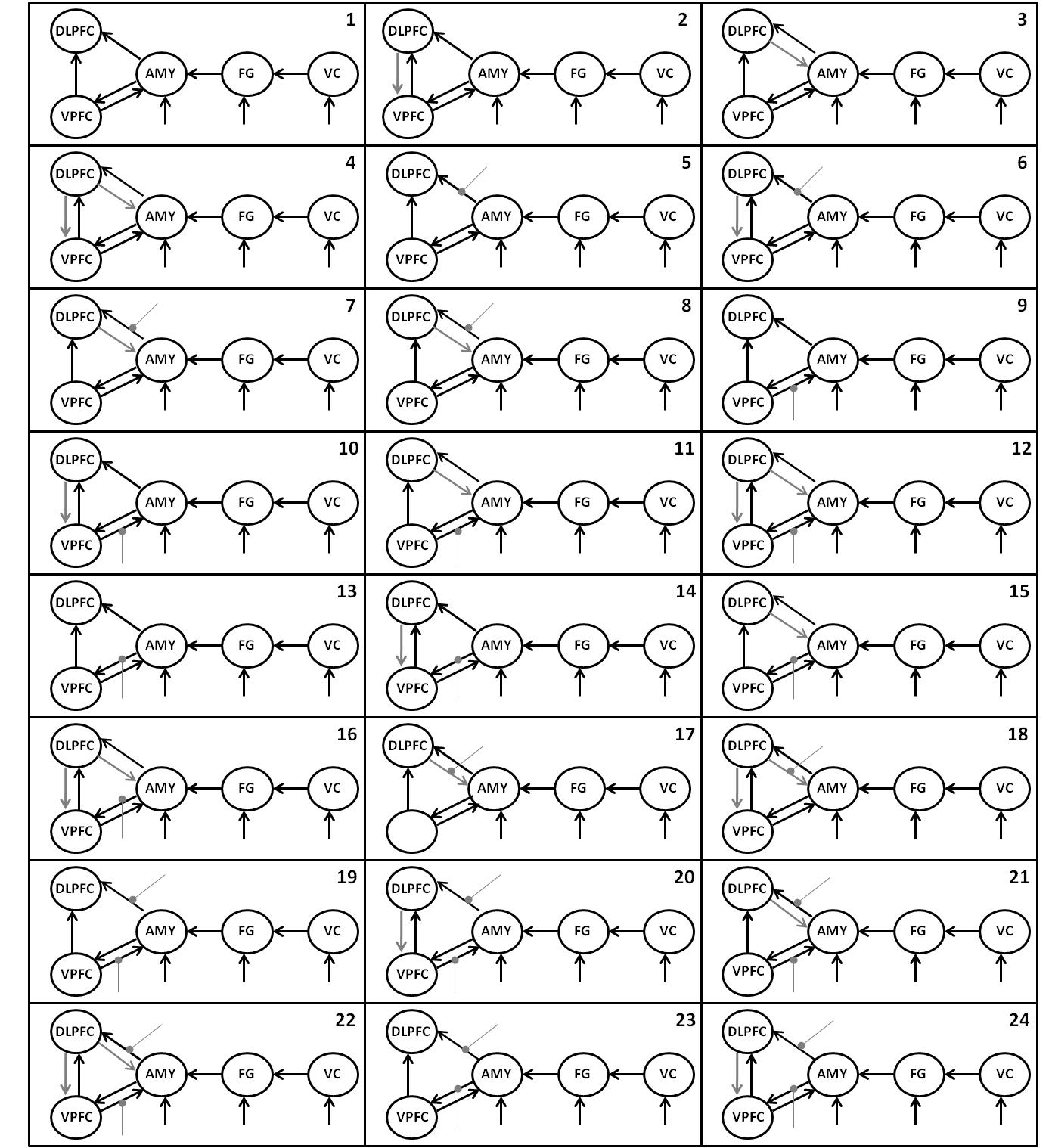 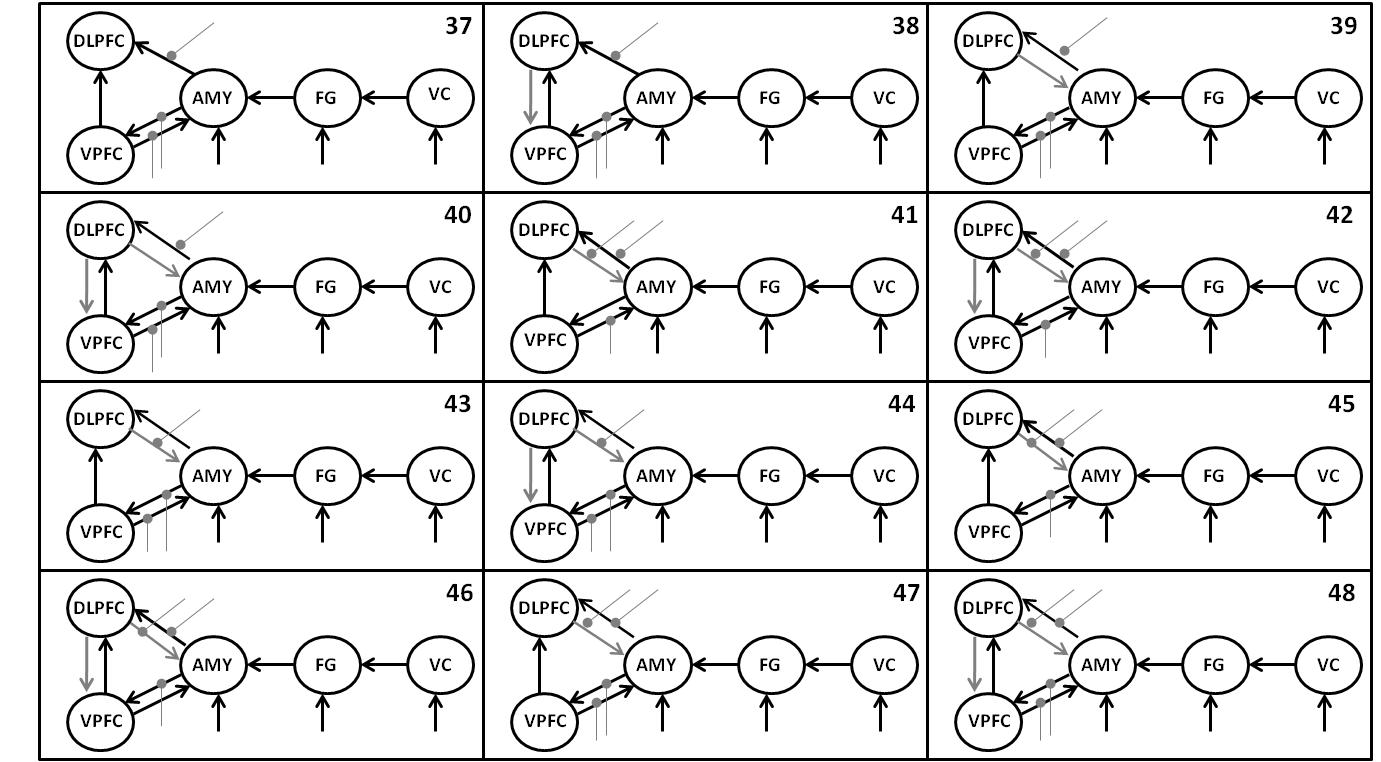 